Cato neemt haar werk als toekomstig reddingshond wel heel serieus, zelfs in haar vrije tijd!!!Het is zondagmiddag en de zon schijnt. Cato en ik trekken erop uit. We wandelen in een mooi gebied, de natuur is prachtig. Het fluitenkruid en koolzaad staat in volle bloei, de lente is in volle gang. Op deze mooie dag trekken de mensen er massaal op uit, zo ook deze bewuste middag. Cato is met haar bal aan het spelen, als ze opeens weg rent. Wat gaat ze nou doen? Ik kijk waar ze naar toe rent. Ach nee het zal toch niet waar zijn, maar het is toch waar. Er zit een stelletje lekker in het zonnetje strak en stil tegen elkaar aan op een bankje. TE STIL voor Cato. Zij heeft geleerd op stil zittende, liggende en hangende mensen te reageren. En dat doet Cato, ze rent naar het stelletje toe en springt naast de vrouw op het bankje. Ik ben nog op een afstand, Cato kijkt naar mij zo van; “Nou gevonden hoor!!!” Ze springt van het bankje en rent naar mij toe. Springt tegen mij aan, (ze blokkeert mij) neemt mij naar deze mensen toe en springt weer naast de vrouw op het bankje. De vrouw was geïrriteerd dat Cato bij hun op het bankje sprong. Ik heb uitgelegd dat Cato wordt opgeleid tot reddingshond en dat zij reageert op deze situatie. De man kon er gelukkig om lachen, maar de vrouw niet. Toen we ieder onze weg gingen moest ik vreselijk lachen en heb Cato heel uitbundig beloond. Ze heeft gewoon haar werk gedaan, meer niet. Dit gebeurt nu vaker. Cato gaat even checken als er mensen stil op een bankje zitten.De trainingen gaan goed.Cato doet het geweldig, ze is een gedreven werkhond. We trainen op verschillende locaties. We hebben een aanbod gekregen om bij ons in het dorp bij de dierensuper te trainen. Het is een winkel met een paar grote schuren waar stro en hooi en andere handel opgeslagen ligt. We beginnen buiten er zijn veel mogelijkheden op een SO (slachtoffer) te verstoppen. We moesten ons weghouden, zo kon Cato niet kon zien waar het SO zich verstopte. We mochten starten. Ik zet Cato in positie en geef haar het commando ZOEK MENS!!! Ze gaat aan het werk. Ze rent het terrein over en werkt alles uit. Ze krijgt geur bij een klein schuurtje, ze loopt erom heen, gaat tegen de deur staan en kijkt naar mij. Ik loop er naar toe en vraagt; “Wat heb je gevonden?” Ik wil de deur open doen, maar de trainer zegt even wachten. We gaan eerst kijken of het wel veilig is om je hond naar binnen te sturen. Er kan wel een groot gat zijn of iets anders waar ze zich aan kan bezeren. Veiligheid voor alles! Ik kijk om het hoekje en zie dat het veilig is. Cato mag naar binnen en ja hoor er zit een slachtoffer op een stoel. Cato blaft netjes aan, oefening geslaagd!!!!De volgende oefening is binnen, er liggen 3 slachtoffers in de schuren en in de winkel. Ik geef Cato weer het commando ZOEK MENS. Daar gaat ze is helemaal in haar element. Ze zoekt eerst in de schuur waar het stro en hooi opgestapeld ligt. Het ruikt heerlijk naar allerlei kruiden. Je zou er bijna thee van gaan zetten. Cato werkt de schuur uit en gaat ineens tussen de balen stro door achter in een smal gangetje ligt het eerste slachtoffer. Ze blaft aan en komt mij halen, springt tegen mij op en brengt mij naar het slachtoffer. Zo knap, maar er liggen nog 2 andere slachtoffers te wachten om gevonden te worden. Ik geef haar weer het commando en Cato gaat gelijk weer aan het werk. Deze keer gaat ze de winkel in en daar liggen grote verleidingen voor haar. Lekkere snacks, koekjes en kluiven liggen in het schap. Ze kijkt er even naar, maar ik zeg ZOEK MENS en ze gaat weer verder. Ze krijgt geur en rent naar de kassa toe en daar liggen 2 meiden in een hondenmand. Cato springt er tussen en gaat bij ze liggen. Hoe gaaf is dat?!Het was een zeer geslaagde training waarbij we ook het eerst certificaat hebben gehaald voor deelname aan een gebouwen training. Hoe mooi is dat.  Tot de volgende keerAnneke en Cato.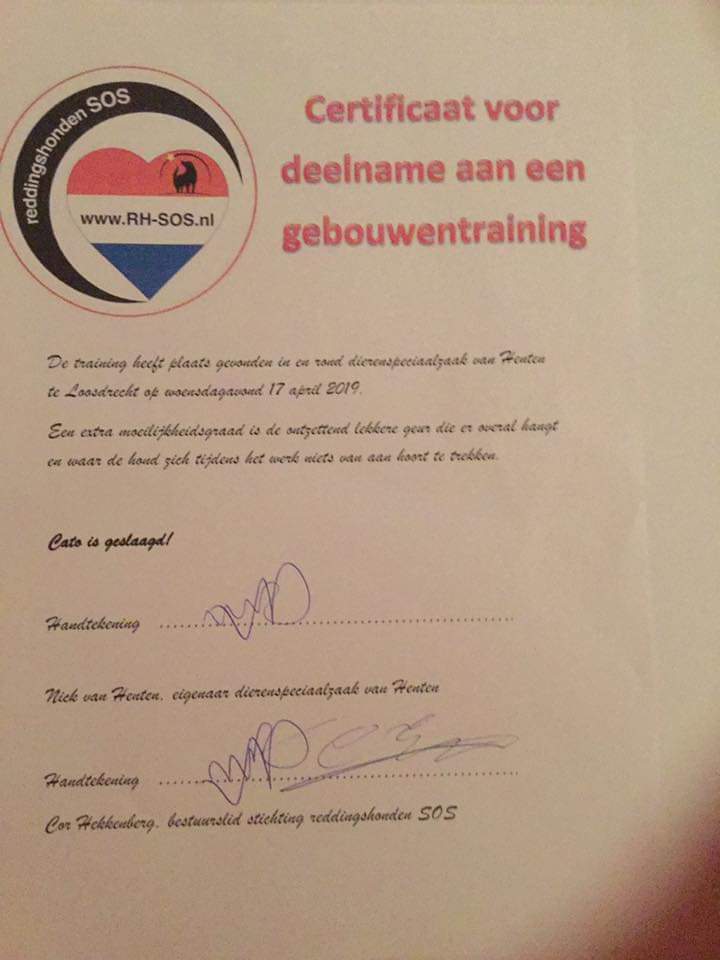 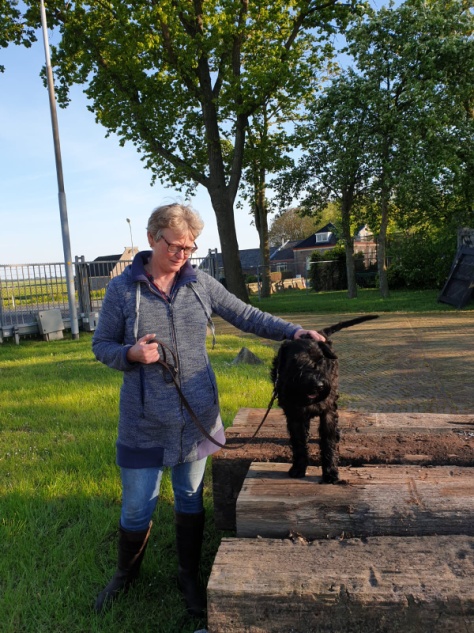 